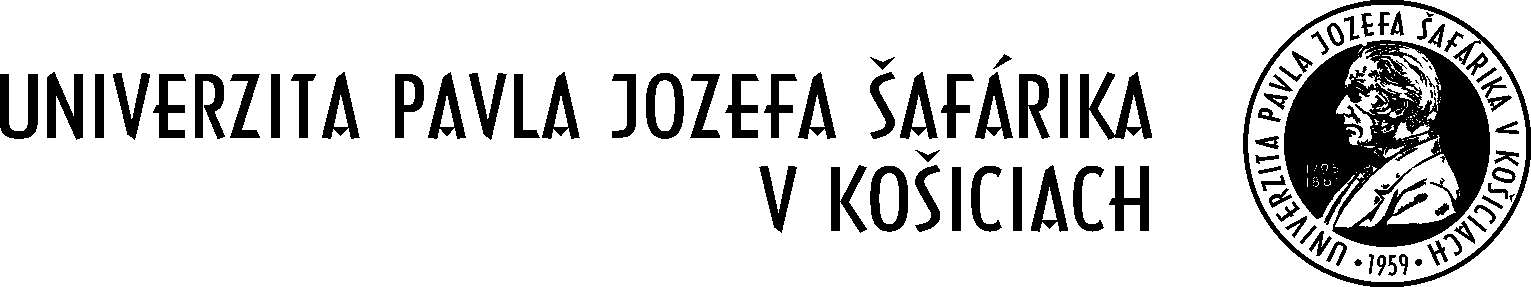 Garant: UK UPJŠ                                                               	    Košice dňa 8.2.2022 								    Č.j .REK000287/2022-UPA/516Dodatok č. 1 k Smernici č. 3/2021 o elektronickom publikovaní dokumentov na UPJŠ v Košiciach a jej súčastiachV súlade s ust. článku 4 odsek 3 Organizačného poriadku Univerzity Pavla Jozefa Šafárika v Košiciach v platnom znení, v súlade s Príkazom rektora č. 3/2008 na zavedenie dizajn manuálu jednotného vizuálneho štýlu Univerzity Pavla Jozefa Šafárika v Košiciach v znení jeho dodatkov, v nadväznosti na ust. zákona č. 212/1997 Z. z. o povinných výtlačkoch periodických publikácií, neperiodických publikácií a rozmnoženín audiovizuálnych diel v znení neskorších predpisov, v nadväznosti na ust. zákona č. 185/2015 Z. z. – Autorský zákon v znení neskorších predpisov (ďalej len „autorský zákon“) , v súlade s Rozhodnutím rektora č. 5/2021, ktorým sa vydávajú zásady dobrej praxe vedeckého publikovania na Univerzite Pavla Jozefa Šafárika v Košiciach a jej súčastiach, v súlade s Rozhodnutím rektora č. 21/2021, ktorým sa stanovujú pravidlá posudzovania plagiátorstva na Univerzite Pavla Jozefa Šafárika v Košiciach a jej súčastiach, v súlade s Rozhodnutím rektora č. 2/2022, ktorým sa vydávajú zásady správnej výskumnej praxe na Univerzite Pavla Jozefa Šafárka v Košiciach a jej súčastiach a v súlade s Etickým kódexom Univerzity Pavla Jozefa Šafárika v Košiciach v znení jeho dodatkuv y d á v a mtento Dodatok č. 1 k Smernici č. 3/2021 o elektronickom publikovaní dokumentov na UPJŠ v Košiciach a jej súčastiach, č.j. REK00389/2021-UPA/5091 zo dňa 25.11.2021 (ďalej len „smernica“).Čl. IPredmet dodatkuSmernica č. 3/2021 o elektronickom publikovaní dokumentov na UPJŠ v Košiciach a jej súčastiach, č.j. REK00389/2021-UPA/5091 zo dňa 25.11.2021 sa mení a dopĺňa takto:Článok 8 - Povinnosti autora/zostavovateľa/editora a etická zodpovednosť znie:Po ukončení recenzného procesu autor/zostavovateľ/editor doručí Vydavateľstvu ŠafárikPress:návrhový list na vydanie elektronického dokumentu (Príloha č. 1 tejto smernice) ;žiadosť o elektronické publikovanie (Príloha č. 2 tejto smernice) ;recenzné posudky (osnova recenzného posudku je uvedená v Prílohe č. 6 tejto smernice);ca) recenzné posudky sa vyžadujú v súlade s vyhláškou MŠVVaŠ SR pojednávajúcou        o  centrálnom  registri   evidencie   publikačnej   činnosti a centrálnom registri evidencie umeleckej činnosti platnou pre vykazovacie obdobie a v súlade s metodickým pokynom CREPČ pre vykazovacie obdobie;cb) recenzné posudky publikácií nad rámec vyhlášky MŠVVaŠ SR pojednávajúcej        o  centrálnom   registri   evidencie   publikačnej   činnosti a centrálnom registri evidencie umeleckej činnosti platnej pre vykazovacie obdobie môžu byť požadované v súlade          s internými pravidlami/smernicami/ nariadeniami príslušnej fakulty alebo súčasti UPJŠ;cc) Rada pre edičnú činnosť vyžaduje:cca) pre vysokoškolský učebný text, vysokoškolskú učebnicu najmenej dvoch recenzentov (pričom musí ísť o odborníkov z príslušného odboru alebo praxe s iným pracoviskom ako autor).ccb) pre zborníky najmenej dvoch recenzentov na recenzovanie   príspevkov zborníka alebo zborníka ako celku (pričom musí ísť o odborníkov z príslušného odboru alebo praxe s iným pracoviskom1 ako autor. cd) Redakčná rada UK vyžaduje:cda) pre vedeckú a odbornú monografiu najmenej dvoch recenzentov (pričom musí ísť o  odborníkov z príslušného  odboru  alebo  praxe  s iným pracoviskom ako autor) a vedeckého redaktora, ktorý posúdi publikáciu hlavne z hľadiska celkovej koncepcie diela a súčasnej vedeckej úrovne,  pričom sa oboznámi aj           s recenznými posudkami a stanoviskom autora k nim;písomné stanovisko autora k recenzným posudkom a pripomienkam, podpísané autorom/vedúcim autorského kolektívu;anotáciu v slovenskom a anglickom jazyku;skompletizovaný finálny rukopis v elektronickej podobe na nosiči CD/DVD, alebo zašle e-mailom na adresu zodpovedného pracovníka Vydavateľstva ŠafárikPress v jednom ucelenom zdrojovom súbore vo formáte doc. a jednom ucelenom súbore vo formáte pdf;formulár Žiadosť o pridelenie ISBN (Príloha č. 3 tejto smernice);formulár Žiadosť o pridelenie DOI (Príloha č. 4 tejto smernice ) - pridelenie DOI prebieha v súlade s podmienkami agentúry CrossRef a je spoplatňované podľa platného cenníka;výstup/report z antipagiátorského posúdenia dokumentu (čl. 8, bod 3 tejto smernice).Autor/zostavovateľ/editor zabezpečí korektúru textu určeného na vydanie a dodá Vydavateľstvu ŠafárikPress konečnú verziu kompletného rukopisu.Autor/editor monografie v súlade s dostupnými technickými možnosťami UPJŠ zabezpečí posúdenie originality diela antiplagiátoským systémom. Autor/editor dodá výstup/report o percentuálnom podiele zhody kontrolovaného dokumentu.Autor/zostavovateľ/editor je povinný uzavrieť s UPJŠ licenčnú zmluvu. Podpis licenčnej zmluvy sprostredkuje vydavateľstvo. Alternatívnou možnosťou je publikovať dielo pod verejnou licenciou (Príloha č. 5 písmeno i) tejto smernice).Zaslaním rukopisu autor/zostavovateľ/editor garantuje, že ani rukopis, ani jeho podstatné časti neboli publikované, ani nie sú v procese posudzovania v inom časopise, zborníku, monografii alebo inej vedeckej publikácii, a to v akomkoľvek jazyku.Rukopis zaslaný do vydavateľstva musí obsahovať originálny výskum alebo výstupydeklarovaných autorov.  Autor/zostavovateľ/editor  deklaruje,  že  výskum  obsiahnutý  v zaslanom rukopise nebude publikovať v iných publikáciách, časopisoch, zborníkoch alebo monografiách v súlade s licenčnými podmienkami.Autor/zostavovateľ/editor rukopisu je zodpovedný za dôsledné uvádzanie všetkých zdrojov dôležitých informácií a údajov v článku, najmä iných publikácií či dát.Autor/zostavovateľ/editor sa zaväzuje, že textom zaslaného rukopisu neporušuje akékoľvek autorské práva tretej strany.Čl. IIZáverečné ustanoveniaOstatné ustanovenia Smernice č. 3/2021 o elektronickom publikovaní dokumentov na UPJŠ v Košiciach a jej súčastí zostávajú nezmenené.Tento dodatok nadobúda platnosť dňom jeho podpisu rektorom a účinnosť dňom 8.2.2022. prof. RNDr. Pavol Sovák, CSc.        rektor